中國回教協會2016 Muslim Friendly 穆斯林友善餐旅認證申請表申請日期：      年      月     日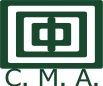 基本資料：公司中文名稱：_____________________________________公司英文名稱：_______________________________________________餐廳中文名稱：_____________________________________餐廳英文名稱：_______________________________________________餐廳地址：______________________________________________________________________________________________________公司設立統一編號：_________________________________負責人姓名及身分證字號：_____________________________________合法旅館業、民宿登記證號：_________________________負責人姓名及身分證字號：_____________________________________公司地址：______________________________________________________________________________________________________公司電話：_____________________________公司傳真：_______________________ 餐廳電話：_____________________________公司網站Website: _______________________________________________電子信箱Email：__________________________________申請項目：□ Muslim Friendly Tourism穆斯林友善餐旅(客房住宿及早餐) □ Muslim Friendly Restaurant穆斯林友善餐廳(午、晚餐)認證管理人：__________________職稱：____________________連絡電話：____________________手機：____________________電子信箱：_____________________________認證業務窗口：________________連絡電話或手機：_____________________________電子信箱：____________________________客房部經理：___________________連絡電話：_________________手機：___________________認證管理人簽名及蓋公司章(下方空白)：採購：________________________連絡電話：________________手機：____________________廚師：________________________連絡電話：________________手機：____________________餐廳主管：____________________連絡電話：________________手機：____________________餐廳內是否雇有穆斯林員工？有 □ 無 □，姓名與職稱：_______________________五、認證菜單內容：六、肉品、海鮮或主要材料來源：七、副配料來源：八、調味料來源︰九、客房型態及設備︰(請視貴公司房型自行填寫)十、一般房型照片(1.房間整體、2.冰箱、3.點心飲料迷你吧區、4.書桌、5.電視牆面、6.衛浴間含馬桶，共六張照片)：十一、餐廳照片(1.餐廳整體環境、2.廚房烹煮鍋爐區、3.廚房清洗碗盤區、4.廚房料理膳台、5.洗手間、6.菜單，共六張照片)：二、檢附文件： 2-1  □ 公司簡介1份2-2  □ 公司設立登記表影本1份2-3  □ 合法旅館業、民宿登記證影本1份2-4  □ 負責人身分證正反面影本1份2-5  □ 一般房型照(含環境、衛浴等共六張)2-6  □ 認證菜單或團體菜單（附參考價格）2-7  □ 廚房平面配置圖2-8  □ 餐廳用餐區平面配置圖2-9  □ 餐廳及廚房環境照片（共約六張）2-10 □ 清真食材HALAL證及採購證明2-11 □ 廚房、廚具、餐具之清潔管理說明2-12 □ 清真食材管理計畫〈含訂貨、儲存、前處理〉三、供餐方式：□ 早餐             □ 套餐 (專用菜單)                 □ 自助餐      □ 開放式                                □ 專區□ Room Service □ 中餐、晚餐       □ 套餐〈專用菜單〉                 □ 自助餐   □ 開放式                             □ 專區                 □ Room Service □ 專用餐具   □ 共用餐具 四、烹煮方式： □ 專職人員   □ 與非清真區共用人員 □ 專用廚房   □ 隔離專區  □ 共用廚房專用廚具   □ 共用廚具 前處理區〈清洗、分切〉□ 專區  □ 共用 冷藏、冷凍設備        □ 專用  □ 共用 後處理區〈洗滌餐具〉  □ 專用  □ 共用 清真食材儲存〈乾貨〉  □ 專區  □ 隔離專區  □與非清真共存編號菜名肉品、海鮮或主要材料副配材料調味料123456789編號菜名肉品、海鮮或主要材料副配材料調味料101112131415161718編號肉品、海鮮或主要食材名稱屠宰場名稱或出口公司、產地供應商名稱或進口商連絡電話有沒有HALAL證？請勾選有或無，有認證者請寫上認證單位，證書有效日期並檢附效期文件1有 □ 無 □2有 □ 無 □3有 □ 無 □4有 □ 無 □5有 □ 無 □6有 □ 無 □7有 □ 無 □8有 □ 無 □編號食材名稱生產商名稱以及產地來源供應商名稱及連絡電話有沒有HALAL證？請勾選有或無有認證者請寫上認證單位，證書有效日期並檢附效期文件1有 □ 無 □2有 □ 無 □3有 □ 無 □4有 □ 無 □5有 □ 無 □6有 □ 無 □7有 □ 無 □8有 □ 無 □9有 □ 無 □編號食材名稱生產商名稱以及產地來源供應商名稱及連絡電話有沒有HALAL證？請勾選有或無有認證者請寫上認證單位，證書有效日期並檢附效期文件10有 □ 無 □11有 □ 無 □12有 □ 無 □13有 □ 無 □14有 □ 無 □15有 □ 無 □16有 □ 無 □17有 □ 無 □18有 □ 無 □編號食材名稱生產商名稱以及產地來源供應商名稱及連絡電話有沒有HALAL證？請勾選有或無有認證者請寫上認證單位，證書有效日期並檢附效期文件1有 □ 無 □2有 □ 無 □3有 □ 無 □4有 □ 無 □5有 □ 無 □6有 □ 無 □7有 □ 無 □8有 □ 無 □9有 □ 無 □編號食材名稱生產商名稱以及產地來源供應商名稱及連絡電話有沒有HALAL證？請勾選有或無有認證者請寫上認證單位，證書有效日期並檢附效期文件10有 □ 無 □11有 □ 無 □12有 □ 無 □13有 □ 無 □14有 □ 無 □15有 □ 無 □16有 □ 無 □17有 □ 無 □18有 □ 無 □房型房間數房間有提供何種設備請填寫數字代號：1無線網路 2 書桌 3桌上電腦 4 保險箱5熨斗 6 小冰箱 7 電視檢核表□ 單人房一大床 共      間一小床 共      間住房區    □ 專用樓層          □ 專用房型          □ 任何房型衛浴設備  □ 免治馬桶          □ 加裝洗淨沖水噴頭          □ 提供淨下水瓶盥洗物品  □ 清真牙膏、香皂          □ 一般牙膏、香皂預設放置禮拜方向貼紙 □ 天花板                     □ 書桌抽屜房間掛設人或動物圖像、塑像 有 □ 無 □房間設有酒類飲料或肉類食品 有 □ 無 □設有電視情色頻道鎖碼裝置   有 □ 無 □飯店設有性別專用游泳池     有 □ 無 □飯店設有性別專用三溫暖     有 □ 無 □飯店設有性別專用健身房     有 □ 無 □□ 商務套房一大床 共      間兩小床 共      間住房區    □ 專用樓層          □ 專用房型          □ 任何房型衛浴設備  □ 免治馬桶          □ 加裝洗淨沖水噴頭          □ 提供淨下水瓶盥洗物品  □ 清真牙膏、香皂          □ 一般牙膏、香皂預設放置禮拜方向貼紙 □ 天花板                     □ 書桌抽屜房間掛設人或動物圖像、塑像 有 □ 無 □房間設有酒類飲料或肉類食品 有 □ 無 □設有電視情色頻道鎖碼裝置   有 □ 無 □飯店設有性別專用游泳池     有 □ 無 □飯店設有性別專用三溫暖     有 □ 無 □飯店設有性別專用健身房     有 □ 無 □□ 家庭套房兩大床 共      間住房區    □ 專用樓層          □ 專用房型          □ 任何房型衛浴設備  □ 免治馬桶          □ 加裝洗淨沖水噴頭          □ 提供淨下水瓶盥洗物品  □ 清真牙膏、香皂          □ 一般牙膏、香皂預設放置禮拜方向貼紙 □ 天花板                     □ 書桌抽屜房間掛設人或動物圖像、塑像 有 □ 無 □房間設有酒類飲料或肉類食品 有 □ 無 □設有電視情色頻道鎖碼裝置   有 □ 無 □飯店設有性別專用游泳池     有 □ 無 □飯店設有性別專用三溫暖     有 □ 無 □飯店設有性別專用健身房     有 □ 無 □□ 四到六人房共      間住房區    □ 專用樓層          □ 專用房型          □ 任何房型衛浴設備  □ 免治馬桶          □ 加裝洗淨沖水噴頭          □ 提供淨下水瓶盥洗物品  □ 清真牙膏、香皂          □ 一般牙膏、香皂預設放置禮拜方向貼紙 □ 天花板                     □ 書桌抽屜房間掛設人或動物圖像、塑像 有 □ 無 □房間設有酒類飲料或肉類食品 有 □ 無 □設有電視情色頻道鎖碼裝置   有 □ 無 □飯店設有性別專用游泳池     有 □ 無 □飯店設有性別專用三溫暖     有 □ 無 □飯店設有性別專用健身房     有 □ 無 □□ 八人房共      間住房區    □ 專用樓層          □ 專用房型          □ 任何房型衛浴設備  □ 免治馬桶          □ 加裝洗淨沖水噴頭          □ 提供淨下水瓶盥洗物品  □ 清真牙膏、香皂          □ 一般牙膏、香皂預設放置禮拜方向貼紙 □ 天花板                     □ 書桌抽屜房間掛設人或動物圖像、塑像 有 □ 無 □房間設有酒類飲料或肉類食品 有 □ 無 □設有電視情色頻道鎖碼裝置   有 □ 無 □飯店設有性別專用游泳池     有 □ 無 □飯店設有性別專用三溫暖     有 □ 無 □飯店設有性別專用健身房     有 □ 無 □□ 和室團體房共      間住房區    □ 專用樓層          □ 專用房型          □ 任何房型衛浴設備  □ 免治馬桶          □ 加裝洗淨沖水噴頭          □ 提供淨下水瓶盥洗物品  □ 清真牙膏、香皂          □ 一般牙膏、香皂預設放置禮拜方向貼紙 □ 天花板                     □ 書桌抽屜房間掛設人或動物圖像、塑像 有 □ 無 □房間設有酒類飲料或肉類食品 有 □ 無 □設有電視情色頻道鎖碼裝置   有 □ 無 □飯店設有性別專用游泳池     有 □ 無 □飯店設有性別專用三溫暖     有 □ 無 □飯店設有性別專用健身房     有 □ 無 □可提供穆斯林住房最高容納總人數可提供穆斯林住房最高容納總人數住房區    □ 專用樓層          □ 專用房型          □ 任何房型衛浴設備  □ 免治馬桶          □ 加裝洗淨沖水噴頭          □ 提供淨下水瓶盥洗物品  □ 清真牙膏、香皂          □ 一般牙膏、香皂預設放置禮拜方向貼紙 □ 天花板                     □ 書桌抽屜房間掛設人或動物圖像、塑像 有 □ 無 □房間設有酒類飲料或肉類食品 有 □ 無 □設有電視情色頻道鎖碼裝置   有 □ 無 □飯店設有性別專用游泳池     有 □ 無 □飯店設有性別專用三溫暖     有 □ 無 □飯店設有性別專用健身房     有 □ 無 □擬提供穆斯林旅客使用之房型擬提供穆斯林旅客使用之房型□ 單人房  □商務套房  □家庭套房□ 特定樓層        □任何房型均可住房區    □ 專用樓層          □ 專用房型          □ 任何房型衛浴設備  □ 免治馬桶          □ 加裝洗淨沖水噴頭          □ 提供淨下水瓶盥洗物品  □ 清真牙膏、香皂          □ 一般牙膏、香皂預設放置禮拜方向貼紙 □ 天花板                     □ 書桌抽屜房間掛設人或動物圖像、塑像 有 □ 無 □房間設有酒類飲料或肉類食品 有 □ 無 □設有電視情色頻道鎖碼裝置   有 □ 無 □飯店設有性別專用游泳池     有 □ 無 □飯店設有性別專用三溫暖     有 □ 無 □飯店設有性別專用健身房     有 □ 無 □